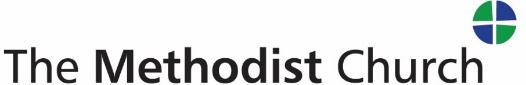 Safeguarding in Lincolnshire     Responding Well – District Safeguarding FlowchartThis procedure is for all churches in the Lincolnshire Methodist District from September 1st 2022;This procedure relates to concerns about children and adults, their families and/or church officers and Ministers;It also should be used by Pastoral Visitors, Local preachers, Local Church Pastors and all paid lay roles;“Doing nothing is not an option”mm